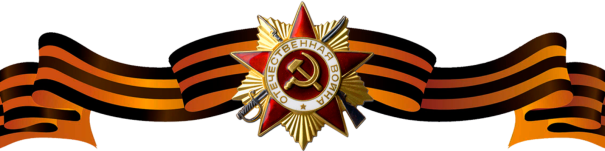 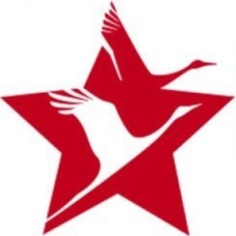 Березин Петр ФедоровичБерезин Петр ФедоровичБерезин Петр Федорович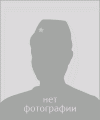 Год рождения__.__.1907 __.__.1907 Место рожденияЯрославская обл., Арефинский р-н, д. ТаргобиноЯрославская обл., Арефинский р-н, д. ТаргобиноЗваниерядовойрядовойДолжностьВодитель, слесарь 157 передвижной танко-ремонтной базыВодитель, слесарь 157 передвижной танко-ремонтной базыМесто и дата призыва15.12.1941, Рыбинским РВК 
15.12.1941, Рыбинским РВК 
Места службы157 ПРБ 60 А 1 УкрФПТРБ 157 БТ и МВ 60 А157 ПРБ 60 А 1 УкрФПТРБ 157 БТ и МВ 60 АРанения и контузиинетнетНагражденияОрден Красной Звезды (17.04.1945)В период наступательной операции проявил исключительную энергию и трудолюбие в деле обеспечения ремонтного отделения бесперебойной работой. Там, где проходил танк, там проходила и его ремонтная «летучка». Несколько раз «летучка» выходила из строя по естественному износу некоторых деталей, несколько раз застревала в грязи, но благодаря мужеству и знанию дела товарища Березина, летучка быстро восстанавливалась и следовала за боевым порядками передовых частей. Там где производился ремонт танков товарищ Березин принимал самое активное место, внося целый ряд рационализаторских предложений. За период с 12.01 по 25.02.1945 он отремонтировал с отделением 11 танков Т-34. НагражденияМедаль «За боевые заслуги» (30.11.1943)Работая водителем колесной машины «Форд – 6» за 20 дней октября сделал 6 дальних рейсов без аварий и поломок, доставлял передовым ремонтным отделениям запасные части, тем самым обеспечил быстрое восстановление танков. Его машина прошла без аварий и поломок 14 158 км.